GUÍA No. 2 de MÚSICA3ro. BÁSICO A y B	   Nombre: ________________________________________________                  Curso: ___________   	Unidad		:	1Contenido	:	Elementos del lenguaje musical, Escala de Do MayorCapacidad	:	Razonamiento LógicoDestreza		:	Reconocer, Relacionar, ReflexionarValor		:	FeActitud		:	Confianza, Alegría, Esperanza_______________________________________________________________________________________Queridos estudiantes esta semana vamos a trabajar los elementos del lenguaje musical (lectura y escritura), para ello necesito que utilicemos nuestro cuaderno de música para las actividades de esta guía. La guía 1 y guía 2 que tienen impresas deben ir archivadas en la carpeta de música para ordenar mejor nuestro trabajo.En el cuaderno debe ir escrito por ustedes:06/04/2020Reconocer los sonidos de la escala de Do Mayor mediante la escritura musical en el pentagrama, cuidando de anotar las notas en las líneas y los espacios correspondientes trabajando con confianzaDebajo de un botón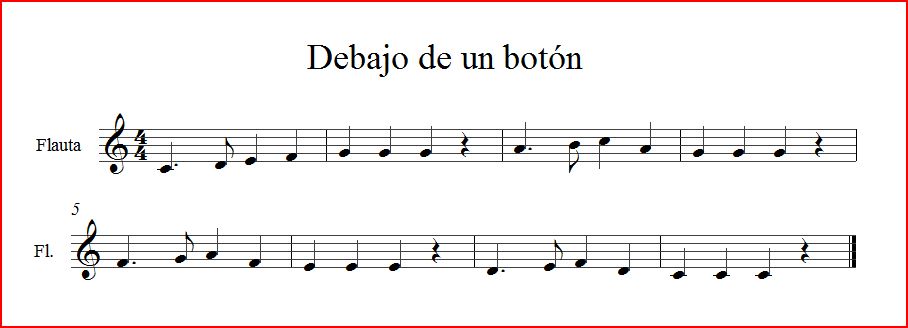 Debajo de un botón ton ton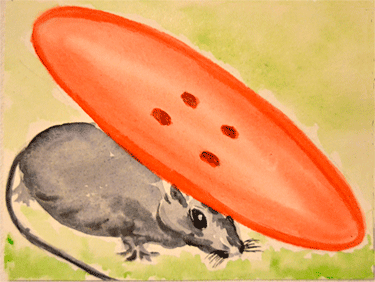 Que encontró Martín tin tinHabía un ratón ton tonHay que chiquitín tin tinHay que chiquitín tin tinEra aquel ratón ton tonQue encontró Martín tin tinDebajo de un botón ton tonRelacionar las figuras rítmicas con su nombre mediante líneas trazadas con colores trabajando con esperanzaReflexionar el uso de los signos musicales trabajados en la guía, mediante la respuesta a las siguientes preguntas con alegría¿Cómo te imaginas que es el ratón de la canción?¿Qué notas musicales utilizamos para el tema “Debajo de un botón”?¿Qué harías tu si encontraras un ratón?¿Qué figuras rítmicas utilizamos para el tema “Debajo de un botón”?¿El ritmo de la canción es igual siempre?¿Para qué nos sirven las figuras rítmicas en este tema?¿Qué otros temas conoces que hablen de animales?Instrucciones para los apoderados:Estimados apoderados reciban un afectuoso saludo, para hacer un seguimiento del trabajo se me ha pedido evidenciar el desarrollo de las actividades enviadas en las guías, por eso les pido que durante las 2 semanas siguientes me hagan el envío de:Un video corto de medio minuto donde su hijo/a cante y utilice el lenguaje de señas del tema “Pin pon” de la guía 1 Una foto general de las actividades desarrolladas en el cuaderno que se piden en la guía 2El envío por favor a la dirección siguiente:Para: fatymusica2016@gmail.comAsunto: (Curso) (Apellido y Nombre) (tema musical) (destreza)Ej: 3ro A – González Catalina - Pin Pon - EntonarMensaje: Tarea interpretación musical Adjunto:    Video (ideal formato mp4 u otro grabado desde el celular)       	  Foto (ideal formato jpg u otro tomada con el celular)Yo al momento de recibirlo, mandaré un acuso recibo con un máximo de 2 días desde la llegada de su mensaje para su tranquilidad. De observar algo que no se haya trabajado bien, enviaré observaciones y recomendaciones de como replantear el trabajo, pero solo en casos necesarios.¿Cómo sé si lo que hace mi hijo/a está por buen camino?Adjunto una lista de indicadores que nos pueden ayudar en la observación y que nos sirven en la auto-evaluaciónLa recomendación es que esta lista de indicadores la respondan los niños primeramente y cuando ellos tengan todo logrado o lo mejor que puedan, ahí intervenir con nuestra observación, sin juicios de si está bien o mal, sino recomendaciones de cómo mejorar. Todos tenemos ritmos diferentes de aprendizaje y debemos ser muy pacientes con ellos, durante estas semanas puede que su forma de ser haya cambiado y lo mejor es no someterlos a presión. El video no tendrá una calificación (nota) pero si es importante que yo lo pueda observar para así poder apreciar el trabajo en casa y poder ayudar de ser necesario. Tomaré en cuenta el envío como actividad realizada. Les agradezco el tiempo extra a su rutina diaria, tiempo que han destinado para ayudar a los pequeños en la realización de guías y demás actividades. Y para finalizar no se preocupen mucho, en algún momento volveremos a la sala de clase a seguir trabajando por superar esta etapa, hasta entonces confianza y buen ánimo que es lo que ellos necesitan de nosotros. Espero con ansias y alegría ver los videos para ver nuevamente a esas personitas que alegran mi día y que extraño mucho. Saludos cordiales a toda la familia y un fuerte abrazo. 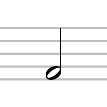 Negra (voy)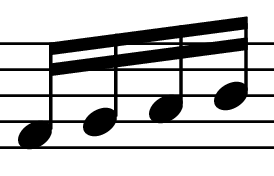 Corcheas (corro)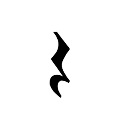 Blanca (Blan-ca)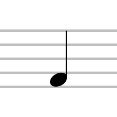 Silencio de negra (sh)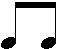 Semicorcheas (ligerito)IndicadorEn procesoLogradoEscucho con atención el tema musical que quiero aprenderDurante las repeticiones trabajo con autonomíaCanto utilizando diferentes tonos de voz para cada sonido diferenteRepito la letra de la canción memorizándolaRelaciono las palabras con el movimiento de manosPuedo unir canto y movimiento en una fraseEntono los sonidos a la misma altura que me plantea la músicaRelaciono el sentido del movimiento con la expresión corporalSoy autónomo en la interpretación musicalPuedo unir canto en movimiento en una estrofa